
1800 Bronson Blvd., Fennimore, WI 53809 | 608.822.3262 | Toll Free: 800.362.3322 | www.swtc.edu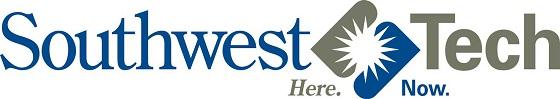 Physical Therapist Assistant ProgramCourse CurriculumPrerequisites to Program Core Courses   (Tuition: $2,390  Books/Kits: $700-$1,120)Prerequisites to Program Core Courses   (Tuition: $2,390  Books/Kits: $700-$1,120)Prerequisites to Program Core Courses   (Tuition: $2,390  Books/Kits: $700-$1,120)Course #Course TitleCredits10-801-195Written Communication3Credits: 3 Lecture Hours: 54
Students develop writing skills through prewriting, drafting, revising, and editing. Students complete writing assignments designed to help the learner analyze audience and purpose, research and organize ideas, and format and design documents based on subject matter and content. Students develop critical reading and thinking skills through the analysis of a variety of written documents.Credits: 3 Lecture Hours: 54
Students develop writing skills through prewriting, drafting, revising, and editing. Students complete writing assignments designed to help the learner analyze audience and purpose, research and organize ideas, and format and design documents based on subject matter and content. Students develop critical reading and thinking skills through the analysis of a variety of written documents.Credits: 3 Lecture Hours: 54
Students develop writing skills through prewriting, drafting, revising, and editing. Students complete writing assignments designed to help the learner analyze audience and purpose, research and organize ideas, and format and design documents based on subject matter and content. Students develop critical reading and thinking skills through the analysis of a variety of written documents.10-801-196Oral/Interpersonal Communication3Credits: 3 Lecture Hours: 54
Students demonstrate competency in speaking, verbal and nonverbal communication, and listening skills through individual presentations, group activities and other projects.Credits: 3 Lecture Hours: 54
Students demonstrate competency in speaking, verbal and nonverbal communication, and listening skills through individual presentations, group activities and other projects.Credits: 3 Lecture Hours: 54
Students demonstrate competency in speaking, verbal and nonverbal communication, and listening skills through individual presentations, group activities and other projects.10-806-177General Anatomy & Physiology4Credits: 4 Lecture Hours: 54 Lab Hours: 36
Students examine basic concepts of human anatomy and physiology as they relate to health sciences. Students use a body systems approach to analyze the interrelationships between structure and function at the gross and microscopic levels of organization of the entire human body. They apply basic concepts of whole body anatomy and physiology to make informed decisions as health care professionals and to communicate professionally with colleagues and patients. Prerequisites: HESI Score = 76, and High school chemistry or college chemistry with a minimum grade of C, or Fundamentals of Chemistry (10-806-109)Credits: 4 Lecture Hours: 54 Lab Hours: 36
Students examine basic concepts of human anatomy and physiology as they relate to health sciences. Students use a body systems approach to analyze the interrelationships between structure and function at the gross and microscopic levels of organization of the entire human body. They apply basic concepts of whole body anatomy and physiology to make informed decisions as health care professionals and to communicate professionally with colleagues and patients. Prerequisites: HESI Score = 76, and High school chemistry or college chemistry with a minimum grade of C, or Fundamentals of Chemistry (10-806-109)Credits: 4 Lecture Hours: 54 Lab Hours: 36
Students examine basic concepts of human anatomy and physiology as they relate to health sciences. Students use a body systems approach to analyze the interrelationships between structure and function at the gross and microscopic levels of organization of the entire human body. They apply basic concepts of whole body anatomy and physiology to make informed decisions as health care professionals and to communicate professionally with colleagues and patients. Prerequisites: HESI Score = 76, and High school chemistry or college chemistry with a minimum grade of C, or Fundamentals of Chemistry (10-806-109)10-809-188Developmental Psychology3Credits: 3 Lecture Hours: 54
Developmental Psychology is the study of human development throughout the lifespan. This course explores developmental theory and research with an emphasis on the interactive nature of the biological, cognitive, and psychosocial changes that affect the individual from conception to death. Application activities and critical thinking skills will enable students to gain an increased knowledge and understanding of themselves and others.Credits: 3 Lecture Hours: 54
Developmental Psychology is the study of human development throughout the lifespan. This course explores developmental theory and research with an emphasis on the interactive nature of the biological, cognitive, and psychosocial changes that affect the individual from conception to death. Application activities and critical thinking skills will enable students to gain an increased knowledge and understanding of themselves and others.Credits: 3 Lecture Hours: 54
Developmental Psychology is the study of human development throughout the lifespan. This course explores developmental theory and research with an emphasis on the interactive nature of the biological, cognitive, and psychosocial changes that affect the individual from conception to death. Application activities and critical thinking skills will enable students to gain an increased knowledge and understanding of themselves and others.ElectiveElective (Highly Recommending Medical Terminology)316Semester 1   (Tuition: $1,970  Books/Kits: $870-$1,440)Semester 1   (Tuition: $1,970  Books/Kits: $870-$1,440)Semester 1   (Tuition: $1,970  Books/Kits: $870-$1,440)Course #Course TitleCredits10-524-139PTA Patient Interventions4Credits: 4 Lecture Hours: 36 Lab Hours: 72
An introduction to basic skills and physical therapy interventions performed by the physical therapist assistant.Credits: 4 Lecture Hours: 36 Lab Hours: 72
An introduction to basic skills and physical therapy interventions performed by the physical therapist assistant.Credits: 4 Lecture Hours: 36 Lab Hours: 72
An introduction to basic skills and physical therapy interventions performed by the physical therapist assistant.10-524-140PTA Professional Issues 12Credits: 2 Lecture Hours: 36
Introduces the history and development of the physical therapy program, legal and ethical issues, the interdisciplinary health care team, and professional communication skills.Credits: 2 Lecture Hours: 36
Introduces the history and development of the physical therapy program, legal and ethical issues, the interdisciplinary health care team, and professional communication skills.Credits: 2 Lecture Hours: 36
Introduces the history and development of the physical therapy program, legal and ethical issues, the interdisciplinary health care team, and professional communication skills.10-524-156PTA Applied Kinesiology 14Credits: 4 Lecture Hours: 36 Lab Hours: 72
Introduces basic principles of musculoskeletal anatomy, kinematics, and clinical assessment. Students locate and identify muscles, joints, and other landmarks of the lower quadrant in addition to assessing range of motion and strength. Integrates analysis of gait. Prerequisite: Accepted into Physical Therapist Assistant Program (10-524-1)Credits: 4 Lecture Hours: 36 Lab Hours: 72
Introduces basic principles of musculoskeletal anatomy, kinematics, and clinical assessment. Students locate and identify muscles, joints, and other landmarks of the lower quadrant in addition to assessing range of motion and strength. Integrates analysis of gait. Prerequisite: Accepted into Physical Therapist Assistant Program (10-524-1)Credits: 4 Lecture Hours: 36 Lab Hours: 72
Introduces basic principles of musculoskeletal anatomy, kinematics, and clinical assessment. Students locate and identify muscles, joints, and other landmarks of the lower quadrant in addition to assessing range of motion and strength. Integrates analysis of gait. Prerequisite: Accepted into Physical Therapist Assistant Program (10-524-1)10-809-196Intro to Sociology3Credits: 3 Lecture Hours: 54
Students explore the basic concepts of sociology: culture, socialization, social stratification, multi-culturalism, and the five institutions, including family, government, economics, religion, and education. Other topics include demography, deviance, technology, environment, social issues, social change, social organization, and workplace issues.Credits: 3 Lecture Hours: 54
Students explore the basic concepts of sociology: culture, socialization, social stratification, multi-culturalism, and the five institutions, including family, government, economics, religion, and education. Other topics include demography, deviance, technology, environment, social issues, social change, social organization, and workplace issues.Credits: 3 Lecture Hours: 54
Students explore the basic concepts of sociology: culture, socialization, social stratification, multi-culturalism, and the five institutions, including family, government, economics, religion, and education. Other topics include demography, deviance, technology, environment, social issues, social change, social organization, and workplace issues.13Semester 2   (Tuition: $1,830  Books/Kits: $60-$140)Semester 2   (Tuition: $1,830  Books/Kits: $60-$140)Semester 2   (Tuition: $1,830  Books/Kits: $60-$140)Course #Course TitleCredits10-524-142PTA Therapeutic Exercise3Credits: 3 Lecture Hours: 18 Lab Hours: 72
Provides instruction on the implementation of a variety of therapeutic exercise principles. Learners implement, educate, adapt, and assess responses to therapeutic exercises. Prerequisite: PTA Applied Kinesiology 1 (10-524-156)Credits: 3 Lecture Hours: 18 Lab Hours: 72
Provides instruction on the implementation of a variety of therapeutic exercise principles. Learners implement, educate, adapt, and assess responses to therapeutic exercises. Prerequisite: PTA Applied Kinesiology 1 (10-524-156)Credits: 3 Lecture Hours: 18 Lab Hours: 72
Provides instruction on the implementation of a variety of therapeutic exercise principles. Learners implement, educate, adapt, and assess responses to therapeutic exercises. Prerequisite: PTA Applied Kinesiology 1 (10-524-156)10-524-143PTA Therapeutic Modalities4Credits: 4 Lecture Hours: 36 Lab Hours: 72
Develops the knowledge and technical skills necessary to perform numerous therapeutic modalities likely to be utilized as a PTA. Prerequisite: PTA Patient Interventions (10-524-139)Credits: 4 Lecture Hours: 36 Lab Hours: 72
Develops the knowledge and technical skills necessary to perform numerous therapeutic modalities likely to be utilized as a PTA. Prerequisite: PTA Patient Interventions (10-524-139)Credits: 4 Lecture Hours: 36 Lab Hours: 72
Develops the knowledge and technical skills necessary to perform numerous therapeutic modalities likely to be utilized as a PTA. Prerequisite: PTA Patient Interventions (10-524-139)10-524-147PTA Clinical Practice 12Credits: 2 Lecture Hours: 0 Occupational Hours: 144
Provides a part-time clinical experience to apply foundational elements, knowledge, and technical skills pertinent to physical therapy practice. Prerequisites: PTA Applied Kinesiology 1 (10-524-156)Credits: 2 Lecture Hours: 0 Occupational Hours: 144
Provides a part-time clinical experience to apply foundational elements, knowledge, and technical skills pertinent to physical therapy practice. Prerequisites: PTA Applied Kinesiology 1 (10-524-156)Credits: 2 Lecture Hours: 0 Occupational Hours: 144
Provides a part-time clinical experience to apply foundational elements, knowledge, and technical skills pertinent to physical therapy practice. Prerequisites: PTA Applied Kinesiology 1 (10-524-156)10-524-157PTA Applied Kinesiology 23Credits: 3 Lecture Hours: 18 Lab Hours: 72
Applies basic principles from PTA Applied Kinesiology 1 to the axial skeleton and upper quadrant including location and identification of muscles, joints and other landmarks. Assess range of motion and strength of the axial skeleton and upper quadrant. Integrates analysis of posture. Prerequisites: General Anatomy & Physiology, (10-806-177) PTA Applied Kinesiology 1, (10-524-156) PTA Patient Interventions, (10-524-139) PTA Professional Issues 1, (10-524-140)Credits: 3 Lecture Hours: 18 Lab Hours: 72
Applies basic principles from PTA Applied Kinesiology 1 to the axial skeleton and upper quadrant including location and identification of muscles, joints and other landmarks. Assess range of motion and strength of the axial skeleton and upper quadrant. Integrates analysis of posture. Prerequisites: General Anatomy & Physiology, (10-806-177) PTA Applied Kinesiology 1, (10-524-156) PTA Patient Interventions, (10-524-139) PTA Professional Issues 1, (10-524-140)Credits: 3 Lecture Hours: 18 Lab Hours: 72
Applies basic principles from PTA Applied Kinesiology 1 to the axial skeleton and upper quadrant including location and identification of muscles, joints and other landmarks. Assess range of motion and strength of the axial skeleton and upper quadrant. Integrates analysis of posture. Prerequisites: General Anatomy & Physiology, (10-806-177) PTA Applied Kinesiology 1, (10-524-156) PTA Patient Interventions, (10-524-139) PTA Professional Issues 1, (10-524-140)12Semester 3   (Tuition: $2,140  Books/Kits: $400-$710)Semester 3   (Tuition: $2,140  Books/Kits: $400-$710)Semester 3   (Tuition: $2,140  Books/Kits: $400-$710)Course #Course TitleCredits10-524-144PTA Princ of Neuro Rehab4Credits: 4 Lecture Hours: 36 Lab Hours: 72
Integrates concepts of neuromuscular pathologies, physical therapy interventions, and data collection in patient treatment. Prerequisites: PTA Patient Interventions (10-524-139) PTA Applied Kinesiology 2 (10-524-157)Credits: 4 Lecture Hours: 36 Lab Hours: 72
Integrates concepts of neuromuscular pathologies, physical therapy interventions, and data collection in patient treatment. Prerequisites: PTA Patient Interventions (10-524-139) PTA Applied Kinesiology 2 (10-524-157)Credits: 4 Lecture Hours: 36 Lab Hours: 72
Integrates concepts of neuromuscular pathologies, physical therapy interventions, and data collection in patient treatment. Prerequisites: PTA Patient Interventions (10-524-139) PTA Applied Kinesiology 2 (10-524-157)10-524-145PTA Princ of Musculo Rehab4Credits: 4 Lecture Hours: 36 Lab Hours: 72
Integrates concepts of musculoskeletal pathologies, physical therapy interventions, and data collection in patient treatment. Prerequisite: PTA Applied Kinesiology 2 (10-524-157)Credits: 4 Lecture Hours: 36 Lab Hours: 72
Integrates concepts of musculoskeletal pathologies, physical therapy interventions, and data collection in patient treatment. Prerequisite: PTA Applied Kinesiology 2 (10-524-157)Credits: 4 Lecture Hours: 36 Lab Hours: 72
Integrates concepts of musculoskeletal pathologies, physical therapy interventions, and data collection in patient treatment. Prerequisite: PTA Applied Kinesiology 2 (10-524-157)10-524-146PTA Cardio & Integ Mgmt3Credits: 3 Lecture Hours: 36 Lab Hours: 36
Integrates concepts of cardiopulmonary and integumentary pathologies, physical therapy interventions, and data collection in patient treatment. Prerequisites: PTA Patient Interventions (10-524-139) PTA Applied Kinesiology 2 (10-524-157)Credits: 3 Lecture Hours: 36 Lab Hours: 36
Integrates concepts of cardiopulmonary and integumentary pathologies, physical therapy interventions, and data collection in patient treatment. Prerequisites: PTA Patient Interventions (10-524-139) PTA Applied Kinesiology 2 (10-524-157)Credits: 3 Lecture Hours: 36 Lab Hours: 36
Integrates concepts of cardiopulmonary and integumentary pathologies, physical therapy interventions, and data collection in patient treatment. Prerequisites: PTA Patient Interventions (10-524-139) PTA Applied Kinesiology 2 (10-524-157)10-809-198Intro to Psychology * OR *Credits: 3 Lecture Hours: 54
Students survey the multiple aspects of human behavior. This involves a survey of the theoretical foundations of human functioning in such areas as learning, motivation, emotions, personality, deviance and pathology, physiological factors, and social influences. The student forms an insightful understanding of the complexities of human relationships in personal, social, and vocational settingsCredits: 3 Lecture Hours: 54
Students survey the multiple aspects of human behavior. This involves a survey of the theoretical foundations of human functioning in such areas as learning, motivation, emotions, personality, deviance and pathology, physiological factors, and social influences. The student forms an insightful understanding of the complexities of human relationships in personal, social, and vocational settingsCredits: 3 Lecture Hours: 54
Students survey the multiple aspects of human behavior. This involves a survey of the theoretical foundations of human functioning in such areas as learning, motivation, emotions, personality, deviance and pathology, physiological factors, and social influences. The student forms an insightful understanding of the complexities of human relationships in personal, social, and vocational settings10-809-199Psychology of Human Relations3Credits: 3 Lecture Hours: 54
Students explore the relationship between the general principles of psychology and our everyday lives. Students are given the opportunity to achieve a deepened sense of awareness of themselves and others. This understanding enables students to improve their relationship with others at work, in the family, and in society.Credits: 3 Lecture Hours: 54
Students explore the relationship between the general principles of psychology and our everyday lives. Students are given the opportunity to achieve a deepened sense of awareness of themselves and others. This understanding enables students to improve their relationship with others at work, in the family, and in society.Credits: 3 Lecture Hours: 54
Students explore the relationship between the general principles of psychology and our everyday lives. Students are given the opportunity to achieve a deepened sense of awareness of themselves and others. This understanding enables students to improve their relationship with others at work, in the family, and in society.14Semester 4   (Tuition: $2,220  Books/Kits: $120-$300)Semester 4   (Tuition: $2,220  Books/Kits: $120-$300)Semester 4   (Tuition: $2,220  Books/Kits: $120-$300)Course #Course TitleCredits10-524-148PTA Clinical Practice 23Credits: 3 Lecture Hours: 0 Occupational Hours: 216
Provides another part-time clinical experience to apply foundational elements, knowledge, and technical skills required of the entry level physical therapist assistant in various practice settings. Prerequisites: PTA Princ of Neuro Rehab (10-524-144) PTA Clinical Practice (10-524-147)Credits: 3 Lecture Hours: 0 Occupational Hours: 216
Provides another part-time clinical experience to apply foundational elements, knowledge, and technical skills required of the entry level physical therapist assistant in various practice settings. Prerequisites: PTA Princ of Neuro Rehab (10-524-144) PTA Clinical Practice (10-524-147)Credits: 3 Lecture Hours: 0 Occupational Hours: 216
Provides another part-time clinical experience to apply foundational elements, knowledge, and technical skills required of the entry level physical therapist assistant in various practice settings. Prerequisites: PTA Princ of Neuro Rehab (10-524-144) PTA Clinical Practice (10-524-147)10-524-149PTA Rehab Across the Lifespan2Credits: 2 Lecture Hours: 36
A capstone course that integrates concepts of pathology, physical therapy interventions and data collection across the lifespan. In addition the PTA's role in health, wellness, and prevention; reintegration, and physical therapy interventions for special patient populations will be addressed. Prerequisites: PTA Princ of Neuro Rehab (10-524-144) PTA Princ of Musculo Rehab (10-524-145)Credits: 2 Lecture Hours: 36
A capstone course that integrates concepts of pathology, physical therapy interventions and data collection across the lifespan. In addition the PTA's role in health, wellness, and prevention; reintegration, and physical therapy interventions for special patient populations will be addressed. Prerequisites: PTA Princ of Neuro Rehab (10-524-144) PTA Princ of Musculo Rehab (10-524-145)Credits: 2 Lecture Hours: 36
A capstone course that integrates concepts of pathology, physical therapy interventions and data collection across the lifespan. In addition the PTA's role in health, wellness, and prevention; reintegration, and physical therapy interventions for special patient populations will be addressed. Prerequisites: PTA Princ of Neuro Rehab (10-524-144) PTA Princ of Musculo Rehab (10-524-145)10-524-150PTA Professional Issues 22Credits: 2 Lecture Hours: 36
Incorporates professional development, advanced legal and ethical issues, healthcare management and administration, and further development of professional communication strategies. Prerequisites: PTA Professional Issues (10-524-140)Credits: 2 Lecture Hours: 36
Incorporates professional development, advanced legal and ethical issues, healthcare management and administration, and further development of professional communication strategies. Prerequisites: PTA Professional Issues (10-524-140)Credits: 2 Lecture Hours: 36
Incorporates professional development, advanced legal and ethical issues, healthcare management and administration, and further development of professional communication strategies. Prerequisites: PTA Professional Issues (10-524-140)10-524-151PTA Clinical Practice 35Credits: 5 Lecture Hours: 0 Occupational Hours: 360
Provides a full-time clinical experience to apply foundational elements, knowledge, and technical skills required of the entry level physical therapist assistant in various practice settings. Prerequisites: PTA Princ of Neuro Rehab (10-524-144) PTA Princ of Musculo Rehab (10-524-145)Credits: 5 Lecture Hours: 0 Occupational Hours: 360
Provides a full-time clinical experience to apply foundational elements, knowledge, and technical skills required of the entry level physical therapist assistant in various practice settings. Prerequisites: PTA Princ of Neuro Rehab (10-524-144) PTA Princ of Musculo Rehab (10-524-145)Credits: 5 Lecture Hours: 0 Occupational Hours: 360
Provides a full-time clinical experience to apply foundational elements, knowledge, and technical skills required of the entry level physical therapist assistant in various practice settings. Prerequisites: PTA Princ of Neuro Rehab (10-524-144) PTA Princ of Musculo Rehab (10-524-145)10-809-172Introduction to Diversity Studies3Credits: 3 Lecture Hours: 54
Students draw from several disciplines to reaffirm the basic American values of justice and equality by learning a basic vocabulary, a history of immigration and conquest, principles of transcultural communication, legal liability and the value of aesthetic production to increase the probability of respectful encounters among people. In addition to an analysis of majority/minority relations in a multicultural context, the topics of ageism, sexism, gender differences, sexual orientation, the disabled and the American Disability Act (ADA) are explored. Ethnic relations are studied in global and comparative perspectives.Credits: 3 Lecture Hours: 54
Students draw from several disciplines to reaffirm the basic American values of justice and equality by learning a basic vocabulary, a history of immigration and conquest, principles of transcultural communication, legal liability and the value of aesthetic production to increase the probability of respectful encounters among people. In addition to an analysis of majority/minority relations in a multicultural context, the topics of ageism, sexism, gender differences, sexual orientation, the disabled and the American Disability Act (ADA) are explored. Ethnic relations are studied in global and comparative perspectives.Credits: 3 Lecture Hours: 54
Students draw from several disciplines to reaffirm the basic American values of justice and equality by learning a basic vocabulary, a history of immigration and conquest, principles of transcultural communication, legal liability and the value of aesthetic production to increase the probability of respectful encounters among people. In addition to an analysis of majority/minority relations in a multicultural context, the topics of ageism, sexism, gender differences, sexual orientation, the disabled and the American Disability Act (ADA) are explored. Ethnic relations are studied in global and comparative perspectives.15Total Credits: 70Total Credits: 70Total Credits: 70Estimated Total Tuition: $10,550Estimated Total Tuition: $10,550Estimated Total Tuition: $10,550Additional costs for physical, uniforms, and travel. For detailed costs, contact Health Programs Support.Additional costs for physical, uniforms, and travel. For detailed costs, contact Health Programs Support.Additional costs for physical, uniforms, and travel. For detailed costs, contact Health Programs Support.